Группа компаний Интер РАОЛИЧНЫЙ КАБИНЕТ КЛИЕНТА ЕДИНОЙ БИЛЛИНГОВОЙ СИСТЕМЫРУКОВОДСТВО ПОЛЬЗОВАТЕЛЯВерсия 1.2 на 9 листах2019СОДЕРЖАНИЕНазначение сервиса «Личный кабинет Клиента - юридического лица»	4Вход в ЛКК	5Окно входа в систему	5Регистрация	5Вход для авторизированных / зарегистрированных пользователей	7Восстановление пароля	7Служба поддержки пользователей	91 НАЗНАЧЕНИЕ СЕРВИСА «ЛИЧНЫЙ КАБИНЕТ КЛИЕНТА - ЮРИДИЧЕСКОГО ЛИЦА»Сервис «Личный кабинет клиента - юридического лица» предназначен для потребителей электроэнергии - юридических лиц и граждан - владельцев нежилых помещений» (далее - ЛКК). ЛКК представляет собой информационную систему, позволяющую обеспечить удаленное взаимодействие потребителей, заключивших договор энергоснабжения с гарантирующим поставщиком электроэнергии группы компаний Интер РАО, с биллинговой системой посредством сети Интернет.2 ВХОД В ЛКК2.1 Окно входа в системуДля начала работы с ЛКК выполните действия:запустите браузер;зайдите на официальный сайт гарантирующего поставщика;перейдите по ссылке на «Личный кабинет для потребителей - юридических лиц и граждан - владельцев нежилых помещений».В результате откроется страница с окном входа в систему (рис. 1).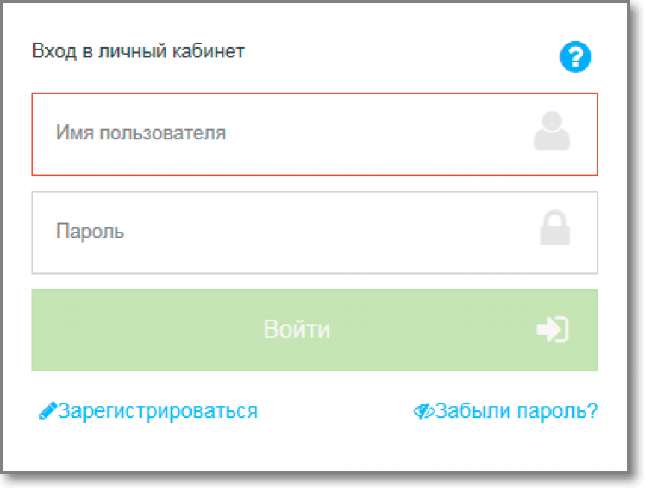 Рисунок 1 - Вход в системуОбратите внимание: на странице с окном входа в систему Вам доступна для скачивания краткая инструкция по регистрации. Для того чтобы ее скачать, Вам©в правом верхнем углу окна входа.необходимо нажать на голубой знак вопроса2.2 РегистрацияДля создания новой учетной записи необходимо выполнить действия:на странице входа в систему (рис. 1) перейдите по ссылке «Зарегистрироваться»;на открывшейся странице с формой «Регистрация пользователя» (рис. 2) заполните все поля:1) логин - самостоятельно созданная Вами комбинация букв, цифр и других допустимых знаков, которая в дальнейшем будет использоваться для ввода в поле «Имя пользователя» при входе в личный кабинет;адрес электронной почты;номер телефона (заполняется по желанию);пароль - самостоятельно созданная Вами комбинация букв, цифр и других допустимых знаков, которая в дальнейшем будет использоваться для ввода в поле «Пароль» при входе в личный кабинет;подтверждение пароля;указанный код авторизации.Регистрация пользователя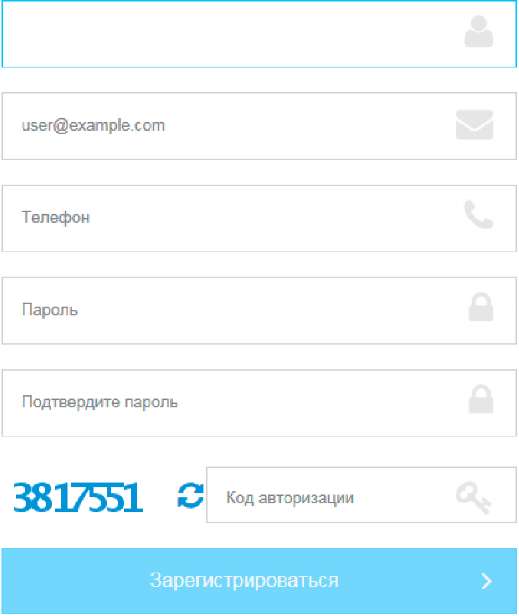 ВойтиРисунок 2 - Регистрация пользователяПосле заполнения полей формы регистрации на электронную почту Вам придет письмо со ссылкой для подтверждения электронного адреса. Для завершения процесса регистрации и дальнейшей возможности привязки договора в Личном кабинете необходимо перейти по данной ссылке. После успешной регистрации откроется Ваш личный кабинет на закладке «Профиль» (рис. 3).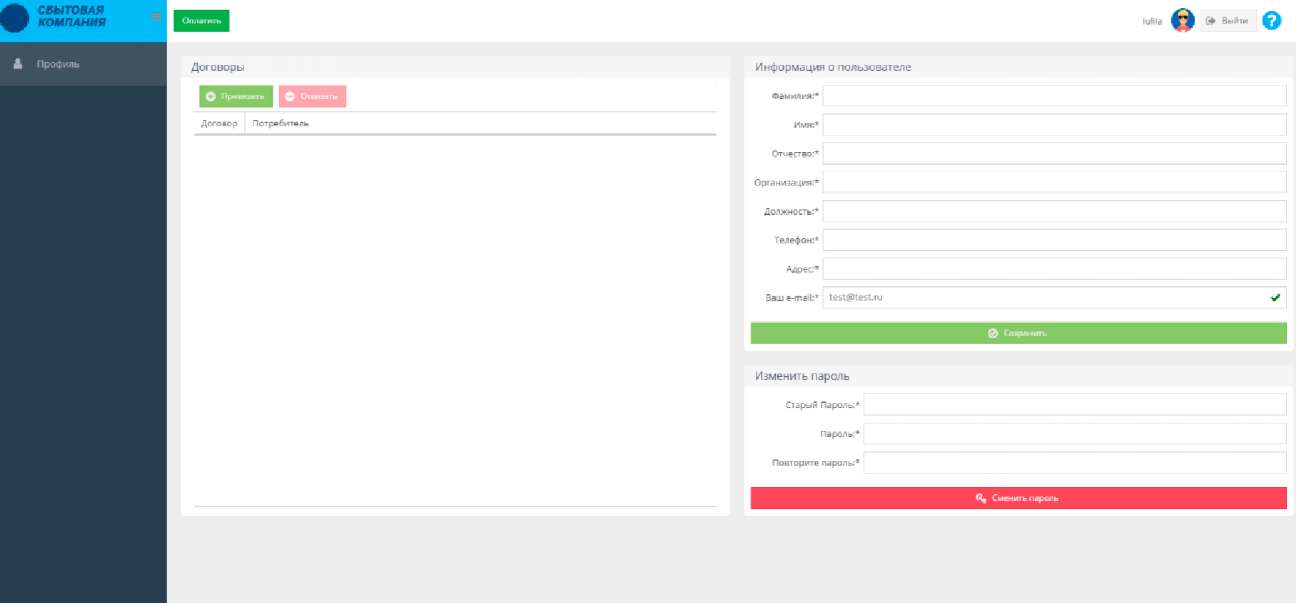 Рисунок 3 - закладка Профиль в Личном кабинетеОбратите внимание: на данной странице Вашего Личного кабинета Вам доступна для скачивания полная инструкция по работе с Личным кабинетом. Для того чтобы ееов правом верхнем углускачать, Вам необходимо нажать на голубой знак вопроса ЛКК.Вход для авторизированных / зарегистрированных пользователейПри последующих обращениях к Личному кабинету на странице входа в систему (рис. 1) выполните следующие действия:в поле «Имя пользователя» введите логин, который был Вами придуман при регистрации (см. п. 2.2);в поле «Пароль» введите пароль, который был Вами придуман при регистрации (если Вы забыли пароль, то выполните действия, описанные в п. 2.4);нажмите кнопку «Войти».Восстановление пароляЕсли Вы забыли пароль, то выполните действия (рис. 4):на странице входа в ЛКК нажмите ссылку «Забыли пароль?»;в открывшейся форме введите логин и адрес электронной почты, указанные при регистрации;нажмите кнопку «Сбросить пароль».Рисунок 4 - Восстановление пароляПосле проверки системой соответствия сочетания «логин + электронная почта» на указанный почтовый адрес будет отправлено письмо с новым паролем.3 СЛУЖБА ПОДДЕРЖКИ ПОЛЬЗОВАТЕЛЕЙПолучить консультацию по регистрации и работе в «Личном кабинете для потребителей - юридических лиц и граждан - владельцев нежилых помещений» Вы можете по телефонам информационно-справочной службы гарантирующего поставщика.ПЕРЕЧЕНЬ ТЕРМИНОВ И СОКРАЩЕНИЙПЕРЕЧЕНЬ ТЕРМИНОВ И СОКРАЩЕНИЙСокращениеОпределениеЛККсервис «Личный кабинет клиента - юридического лица»ТУТочка учетаПУПрибор учетаПДПлатежный документФДФинансовый документВведите логин пользователя и e-mailВведите логин пользователя и e-mail••11user@example.comuser@example.comСбросить пароль>Войти |Войти |